				BIBLIOGRAPHIE ALLEMANDChansons et comptinesMes premières comptines en allemand          Ed  Daudin distributionLes plus belles comptines allemandes cycle 1 &2          Ed Didier Chante et découvre l’allemand           Ed ABC Melody à partir de 3 ansKinderlieder aus den guten alten zeit          Ed Koch, Neff,VolckmarZehn kleine Zappelmänner          Cycle 2 Ed Klett     Fiches photocopiables + Cd + livre enseignantJ’apprends l’allemand en chantant          Ed Assimil    Livre + CDKikus Ed Hueber    Activités d’apprentissage à partir de chansons, ex d’évaluation, 350 cartes  thématiques.Rock auf’m schuhof 4Ed CRDP Strasbourg  Des chansons pour apprendre l’allemand de la maternelle au CM2 accompagnées de fiches pédagogiques.MéthodesAllemand initiation CE1Ed Retz   Fichier photocopiable + CDBingo ! J’apprends l’allemand cycle 3Ed Didier Livre élève + CDLilly Marzipan  cycle3Ed Didier  Livre élève + CD + Livre enseignantDie neu grüne MaxEd Langenscheidt DAF  Livre élève+ livre enseignant + fichier + CDTamburin 1,2,3Livre élève + Livre enseignant + fichier + CD + postersHallo Anna Ed  Klett Maison des languesPost für Lea Niveau CM1/CM2CRDP Aquitaine   Livre élève+ livre enseignant + CD         Projet de mise en place progressive d’une correspondance avec une classe d’Outre RhinAuf in die schuleEd  Klett Maison des langues     Livre de l’élève + livre enseignant + CDDie neue Katze Fax cycle 3Ed Didier Livre élève+ livre élève + CDKomm wir Spielen ! cycle 3Ed Philipus Education   Livre élève + livre enseignant + CD+ fichiersDas neue Deutschmobil cycle 3Ed Klett Maison des langues  Livre élève + livre enseignant + évaluation + fichier + CDDas zauberbuch  cycle 2Ed Eli  livre de l’élève + fichier élève+ livre enseignant + CD + CD romJeuxQuick buzz Das vokabelduellDisponible chez AtticaJeu pour apprendre le lexique  utilisable pour 2 à 6 joueursJeu parleEd Réseau Canopé. Jeu d’acquisition, de mémorisation, d’expression, d’évaluation180 cartes lexicales + guide pédagogique + version numérique sur CDromSchnitzeljagd Deutsch      Ed Eli  Jeu culturelBilder Bingo Ed Eli   Jeu de loto pour débutantsDas uhrzeit dominoEd Eli  pour apprendre l’heureDas Zahlenspiel Ed Eli  pour apprendre les nombres de 1 à 100CulturelEin wochenende in BerlinEd Hueber   Une façon ludique de découvrir Berlin et ses principaux sitesLaternentanz und lichterglanzEd Menschen   Jeux et activités manuelles autour de Noël Livre + CDTransfer miteinanderEd CRDP de la Loire   Livre enseignant + CDHistoire en forêt fin de cycle 3CRDP de Lorraine  5 contes adaptés de Grimm  Livre élève + livre enseignant + CDRom + CD audio  + postersFelix aus Berlin   Armelle Berthot cycle 3 Ed ABC Melody Entrée dans l’univers culturel berlinois .Fichier photocopiable + CDRom + posters + jeux DidactiqueEnseigner les langues vivantes à l’écoleG. Delmote  C. Marchois CRDP  Ed RetzLangues en action Objectif A1 Ed Canopé CNDP /CRDP/Sceren  Permet d’aborder de façon ludique et active les connaissances et compétences du socle et les objectifs du niveau A1Livre + CD Rom333 idées pour l’allemand Colette SamsonNathan Pédagogie  Livret pour l’enseignant. Nombreuses idées d’activités.Enseigner une langue étrangère à l’école F. BablonEd Hachette EducationLes langues au cycle 3 Ed CRDP Aquitaine45 vidéos de moments de classe permettant de réfléchir aux pratiques d’enseignement des langues en cycle 3. Outil de formation et d’autoformation.AlbumsEric Carle    Ed Gerstenberg  Cycle 2/3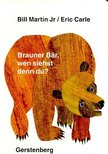 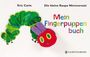 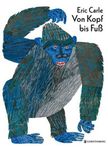 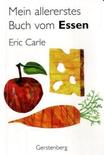 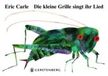 Anthony Browne   Ed Beltz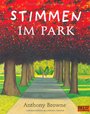 Nadia Budde  Ed Peter Hammer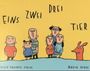 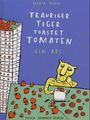 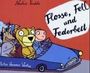 D’autres propositions sont disponibles sur le site des CPDLV.FilmsLittle Pim (cycles 1 et 2)Muzzy 1 &2 Ed Early avantage